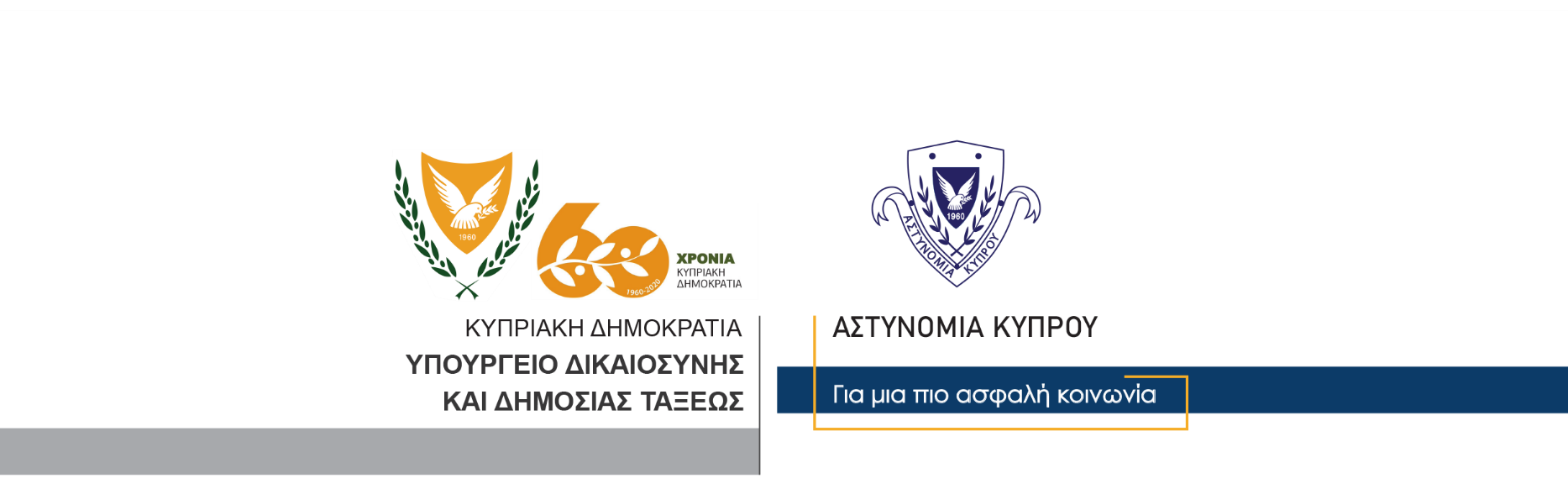 30 Οκτωβρίου, 2020Δελτίο Τύπου 2 – Σύλληψη για υπερβολική ταχύτηταΜέλη της Τροχαίας Αμμοχώστου, κατά τη διάρκεια τροχονομικών ελέγχων, ανέκοψαν χθες βράδυ σε περιοχή της Αγίας Νάπας, αυτοκίνητο που κινείτο με ταχύτητα 135 χιλιόμετρα, αντί 65 που είναι το επιτρεπόμενο όριο.Από εξετάσεις που ακολούθησαν διαπιστώθηκε, ότι οδηγός του αυτοκινήτου ήταν 45χρονος, ο οποίος συνελήφθη για αυτόφωρο αδίκημα και τέθηκε υπό κράτηση.Η Τροχαία Αμμοχώστου συνεχίζει τις εξετάσεις.ΓΡΑΦΕΙΟ ΤΥΠΟΥ    Γραφείο Τύπου και Δημοσίων Σχέσεων